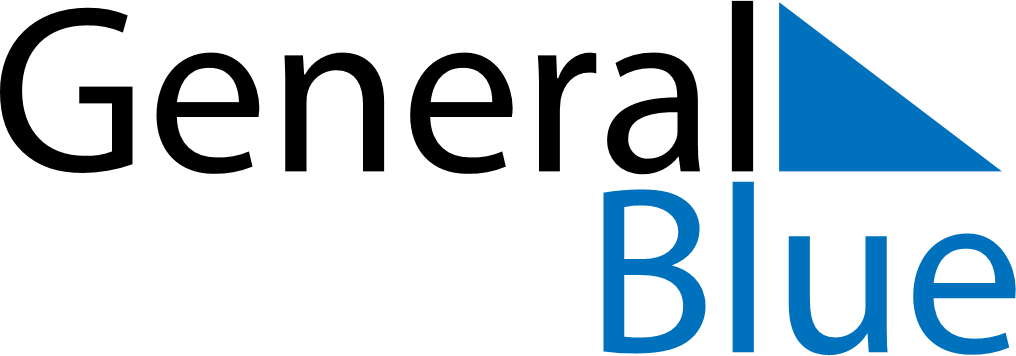 October 2028October 2028October 2028October 2028October 2028October 2028ChinaChinaChinaChinaChinaChinaSundayMondayTuesdayWednesdayThursdayFridaySaturday1234567National DayNational DayNational Day
Mid-Autumn Festival8910111213141516171819202122232425262728293031NOTES